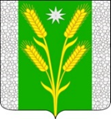 СОВЕТ БЕЗВОДНОГО СЕЛЬСКОГО ПОСЕЛЕНИЯКУРГАНИНСКОГО РАЙОНАРЕШЕНИЕот 09.04.2021                                                                                                          № 80поселок СтепнойО внесении изменении в решение Совета Безводногосельского поселения Курганинского района от 22 ноября 2018года № 108 «О внесении изменений в решение Совета Безводного сельского поселения Курганинского района от 3 июня 2016 года № 88«Об утверждении Положения о бюджетном процессев Безводном сельском поселении Курганинского района»В соответствии с Бюджетным кодексом Российской Федерации в части регулирования бюджетного процесса и в целях определения правовых основ, содержания и механизма осуществления бюджетного процесса в Безводном сельском поселении Курганинского района, установления основ формирования доходов, осуществления расходов местного бюджета, муниципальных заимствований и управления муниципальным долгом, Безводного сельского поселения р е ш и л:Внести в решение Совета Безводного сельского поселения Курганинского района от 22 ноября 2018 года № 108 «О внесении изменений в решение Совета Безводного сельского поселения Курганинского района от 3 июня 2016 года № 88 «Об утверждении Положения о бюджетном процессе в Безводном сельском поселении Курганинского района» следующие изменения и дополнения:статью 11 изложить в следующей редакции:«Статья 11. Доходы местного бюджетаДоходы бюджета Безводного сельского поселения Курганинского района формируются за счет налоговых и неналоговых видов доходов, а также за счет безвозмездных поступлений, подлежащих зачислению в бюджет Безводного сельского поселения Курганинского района в соответствии с бюджетным законодательством Российской Федерации и Краснодарского края, законодательством о налогах и сборах, законодательством об иных обязательных платежах и муниципальных правовых актов Совета муниципального образования Курганинский район.Доходы бюджета Безводного сельского поселения Курганинского района прогнозируются на основе прогноза социально-экономического развития Безводного сельского поселения Курганинского района, действующего на день внесения проекта решения о бюджете в Совет Безводного сельского поселения Курганинского района, а также принятого на указанную дату и вступающего в силу в очередном финансовом году законодательства о налогах и сборах и бюджетного законодательства Российской Федерации и законодательства Российской Федерации, законов субъектов Российской Федерации и муниципальных правовых актов Совета Безводного сельского поселения Курганинского района, устанавливающих неналоговые доходы бюджетов бюджетной системы Российской Федерации.Положения федеральных законов, законов субъектов Российской Федерации, муниципальных правовых актов Совета Безводного сельского поселения Курганинского района, приводящих к изменению общего объема доходов бюджета Безводного сельского поселения Курганинского района и принятых после внесения проекта решения о бюджете на рассмотрение в Совет Безводного сельского поселения Курганинского района, учитываются в очередном финансовом году при внесении изменений в бюджет на текущий финансовый год».Опубликовать настоящее решение в периодическом печатном средстве массовой информации «Вестник органов местного самоуправления Безводного сельского поселения Курганинского района» и разместить на официальном сайте администрации Безводного сельского поселения в сети Интернет.Решение вступает в силу со дня его подписания.Глава Безводного сельского поселенияКурганинского района                                                                          Н.Н. Барышникова